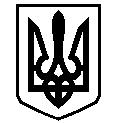 У К Р А Ї Н АВАСИЛІВСЬКА МІСЬКА РАДАЗАПОРІЗЬКОЇ ОБЛАСТІсьомого скликанняп’ятдесят  п’ята  сесіяР  І  Ш  Е  Н  Н  Я 29  квітня  2020                                                                                                             № 10Про затвердження проекту землеустрою щодо відведення та надання дозволу на розробку технічної документації із землеустрою щодо поділу та об’єднання земельних ділянок  для будівництва і обслуговування житлового будинку, господарських будівель і споруд (присадибна ділянка)  в м. Василівка, вул. Джерельна,  56 «а»      Куліш –Шендріковій Л.О.Керуючись ст.26 Закону України «Про місцеве самоврядування в Україні», ст.ст.12,40,116,118 Земельного кодексу України, ст.ст.50,56  Закону України «Про землеустрій», Законами України «Про державний земельний кадастр», «Про внесення змін до деяких законодавчих актів України щодо розмежування земель державної та комунальної власності», розглянувши заяву Куліш-Шендрікової Людмили Олександрівни, що мешкає в м. Василівка, вул. Джерельна, 56  «а», про затвердження їй проекту землеустрою щодо відведення земельної ділянки та надання дозволу на розробку технічної документації із землеустрою щодо поділу та об’єднання земельних ділянок для будівництва і обслуговування житлового будинку, господарських будівель і споруд в м. Василівка, вул. Джерельна, 56 «а», проект землеустрою щодо відведення земельної ділянки, розробленийФОП Лисаком Д.В., Витяги з Державного земельного кадастру про земельну ділянку від 17 березня 2020 року НВ -2307300253020, НВ-2307320772020 від 23 березня 2020 року, Василівська міська радаВ И Р І Ш И Л А :1. Затвердити Куліш-Шендріковій Людмилі Олександрівні  проект землеустрою щодо відведення земельної ділянки із земель житлової та громадської забудови, кадастровий номер 2320910100:03:036:0134, площею 0,0148 га для будівництва і обслуговування житлового будинку, господарських будівель і споруд (присадибна ділянка) в м. Василівка, вул. Джерельна, 56 «а».2. Надати Куліш-Шендріковій  Людмилі Олександрівні дозвіл на розробку технічної документації із землеустрою щодо поділу та об’єднання, а саме:  об’єднання  земельних ділянок із земель житлової та громадської забудови, кадастровий номер  2320910100:03:036:0134, площею 0,0148 га та кадастровий номер 2320910100:03:036:0117, площею 0,0600 га для будівництва і обслуговування житлового будинку, господарських будівель і споруд (присадибна ділянка) в м. Василівка, вул. Джерельна, 56 «а».3. Контроль за виконанням цього рішення покласти на постійну комісію міської ради з питань земельних відносин та земельного кадастру, благоустрою міста та забезпечення екологічної безпеки життєдіяльності населення.Міський голова                                                                                     Людмила ЦИБУЛЬНЯК